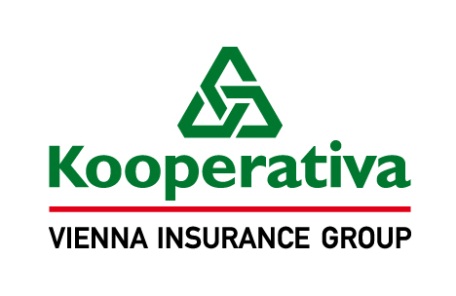 Dodatek č. 6k pojistné smlouvě č.	7720364299Úsek pojištění hospodářských rizikKooperativa pojišťovna, a.s., Vienna Insurance Groupse sídlem Praha 8, Pobřežní 665/21, PSČ 186 00, Česká republika IČO: 47116617zapsaná v obchodním rejstříku u Městského soudu v Praze, sp. zn. B 1897(dále jen „pojistitel“)zastoupený na základě zmocnění níže podepsanými osobami Pracoviště: Kooperativa pojišťovna, a.s., Vienna Insurance Group, Studentská 658/3, Olomouc, PSČ 779 00
tel. 585 538 415aVodohospodářská společnost ČERLINKA, s.r.o. se sídlem Litovel, Cholinská 1120/13, PSČ 784 01IČO: 47150904 zapsaná v obchodním rejstříku u Krajského soudu v Ostravě, sp. zn. C 3781 (dále jen „pojistník“)zastoupený Ing. Helenou Stoupovou, prokurou Korespondenční adresa pojistníka je totožná s korespondenční adresou pojišťovacího makléře.uzavírají ve smyslu zákona č. 37/2004 Sb. o pojistné smlouvě v platném znění tímto dodatkem pojistné smlouvy, který spolu s pojistnými podmínkami pojistitele a přílohami, na které se tento dodatek smlouvy odvolává, tvoří nedílný celek Tento dodatek byl sjednán prostřednictvím pojišťovacího makléře FIXUM a.s. se sídlem Ostrava – Muglinov, Slezská Ostrava, Muglinovská 270/105, PSČ 712 00IČO: 25388886(dále jen „pojišťovací makléř“)Korespondenční adresa pojišťovacího makléře: Zámečnická 497/3A, 779 00 OlomoucS účinností od 03. 02. 2018 výše uvedená pojistná smlouva (včetně výše uvedených údajů o výše uvedených subjektech) nově zní takto *:* pokud se v tomto novém znění používá pojem „tento dodatek“, považuje se za něj tento dodatekČlánek II., odst. 2., bod 2.1.1 – živelní pojištění – navýšení pojistné částky u poř. čísla 4 – vlastní budovy a stavby na 21 000 000 Kč.Článek I.
Úvodní ustanoveníPojistník sjednává tuto pojistnou smlouvu ve svůj prospěch, tzn. je zároveň pojištěným.Předmět činnosti pojištěného (pojištěných)Vodohospodářská společnost ČERLINKA s.r.o.: předmět činnosti tohoto pojištěného ke dni uzavření této pojistné smlouvy je uveden v přiloženém výpisu z obchodního rejstříku vedeného Krajským soudem v Ostravě, sp. zn. C 3781.K tomuto pojištění se vztahují: Všeobecné pojistné podmínky pro pojištění majetku a odpovědnosti (dále jen VPP), Zvláštní pojistné podmínky (dále jen ZPP) a Dodatkové pojistné podmínky (dále jen DPP).Všeobecné pojistné podmínky VPP P - 100/09 - pro pojištění majetku a odpovědnostiZvláštní pojistné podmínkyZPP P - 150/05 - pro živelní pojištěníZPP P - 200/05 - pro pojištění pro případ odcizeníZPP P - 320/05 - pro pojištění elektronických zařízeníZPP P - 600/05 - pro pojištění odpovědnosti za škoduDodatkové pojistné podmínky pro pojištění hospodářských rizik DPP P - 520/05ŽivelDZ1 - Lehké stavby, dřevostavby - Výluka (1201)DZ12 - Příslušenství a stavební součásti budovy nebo stavby - Vymezení předmětu pojištění (1201)DZ13 - Atmosférické srážky - rozšíření rozsahu pojištění (1201)ZabezpečeníDOZ1 - Předepsané způsoby zabezpečení movitých věcí a zásob - Upřesnění (1211)DOZ2 - Předepsané způsoby zabezpečení cenností a cenných věcí - Upřesnění (1211)DOZ4 - Posel z jednoho místa převzetí (odcizení) - Předepsané způsoby zabezpečení peněžní hotovosti a cenin při přepravě (1211) DOZ5 - Předepsané způsoby zabezpečení - Výklad pojmů (1201)Pojištění odpovědnostiDODP2 - Pojištění obecné odpovědnosti za škodu a za škodu způsobenou vadou výrobku - Základní rozsah pojištění (1201)DODP3 - Cizí věci převzaté - rozšíření rozsahu pojištění (1201)DODP4 - Cizí věci užívané - rozšíření rozsahu pojištění (1201)DODP5 - Náklady zdravotní pojišťovny - rozšíření rozsahu pojištění (1201)DODP6 - Křížová odpovědnost - Rozšíření rozsahu pojištění (1201)DODP8 - Regresy dávek nemocenského pojištění - rozšíření rozsahu pojištění (1201)ObecnéDOB1 - Elektronická rizika - Výluka (1201)DOB3 - Výklad pojmů pro účely pojistné smlouvy (1201)DOB5 - Tíha sněhu, námraza - vymezení podmínek (1201)DOB7 - Definice jedné pojistné události pro pojistná nebezpečí povodeň, záplava, vichřice, krupobití 	        (1201)Článek II.
Druhy a způsoby pojištění, předměty a rozsah pojištěníObecná ujednání pro pojištění majetkuPojištění majetku se sjednává na novou cenu, není-li v dalších ustanoveních této pojistné smlouvy uvedeno jinak.Pojištění majetku se sjednává pro jednu a každou pojistnou událost, není-li v dalších ustanoveních této pojistné smlouvy uvedeno jinak. Pro pojištění majetku je místem pojištění místa pojištění dle přílohy č. 1,dále se ujednává, že mimo výše uvedená místa pojištění jsou pro předměty pojištění (mimo finančních prostředků) dle této pojistné smlouvy pojištěné v rámci živelního pojištění, pojištění pro případ odcizení, pojištění pro případ vandalismu, pojištění elektroniky i místa pojištění na území České republiky, které pojištěný vlastní či po právu užívá, popřípadě v nich provádí objednanou činnost, a to mimo věcí uložených v dopravním prostředku. Pro uvedená místa pojištění se sjednává maximální roční limit pojistného plnění3) ve výši 500 000 Kč, není-li dále uvedeno jinak.Přehled sjednaných pojištěníPojištění se sjednává pro předměty pojištění v rozsahu a na místech pojištění uvedených v následující tabulce:2.1.1.  Živelní pojištění* není-li uvedeno, platí ustanovení čl. II. odst. 1.1.2.2.1.  Pojištění pro případ odcizení* není-li uvedeno, platí ustanovení čl. II. odst. 1.1.2.2.2.  Pojištění pro případ odcizení* není-li uvedeno, platí ustanovení čl. II. odst. 1.1.2.3.1.  Pojištění pro případ vandalismu* není-li uvedeno, platí ustanovení čl. II. odst. 1.1.2.4.1.  Pojištění elektronických zařízení* není-li uvedeno, platí ustanovení čl. II. odst. 1.1.2.5.1.  Pojištění odpovědnosti za škodu1)	časová cena je vyjádření pojistné hodnoty věci ve smyslu ustanovení čl. XVI. odst. 2. b) VPP P – 100/09,obvyklá cena je vyjádření pojistné hodnoty věci ve smyslu ustanovení čl. XVI. odst. 2. c) VPP P – 100/09,jiná cena je vyjádření pojistné hodnoty věci ve smyslu čl.V. Zvláštní ujednání této pojistné smlouvy,2) 	první riziko je limit pojistného plnění ve smyslu ustanovení čl. XVIII . odst, 1 a). VPP P – 100/09,3) 	maximální limit pojistného plnění je limitem pro všechny pojistné události vzniklé v jednom pojistném roce ve smyslu ustanovení čl. XVIII. VPP P-100/094)	limit pojistného plnění pro jednu a každou pojistnou událost,5) 	odčetná spoluúčast v %, minimální odčetná spoluúčast v Kč, odčetná časová spoluúčast,6)	odchylně od čl. VII. odst. 2. ZPP P - 600/05 poskytne pojistitel na úhradu všech pojistných událostí vzniklých během jednoho pojistného roku pojistné plnění do výše limitu pojistného plnění,7) 	sublimit pojistného plnění se sjednává v rámci limitu pojistného plnění a je horní hranicí pojistného plnění z jedné a ze všech pojistných událostí vzniklých během jednoho pojistného roku,8)	doba ručení - ve smyslu čl. XIII. odst. 4. ZPP P – 400/10,9)	zlomkové pojištění se vztahuje pouze na uvedený podíl z pojistné částky ve smyslu čl. XVIII. VPP P - 100/09,10)	limit pojistného plnění pro jednu pojistnou událost na vozidlo,11)   integrální franšíza se od plnění neodečítá, do její výše se však plnění neposkytuje.Pojistné plnění Bez ohledu na jiná ujednání je pojistné plnění ze všech druhů pojištění sjednaných touto pojistnou smlouvou, za všechny pojistné události způsobené povodní nebo záplavou, nastalé v průběhu trvání pojištění, omezeno limitem pojistného plnění ve výši 8 000 000 Kč. Bez ohledu na jiná ujednání je pojistné plnění ze všech druhů pojištění sjednaných touto pojistnou smlouvou, za všechny pojistné události způsobené vichřicí nebo krupobitím, nastalé v průběhu trvání pojištění, omezeno limitem pojistného plnění ve výši 8 000 000 Kč.Bez ohledu na jiná ujednání je pojistné plnění ze všech druhů pojištění jednaných touto pojistnou smlouvou, za všechny pojistné události způsobené sesouváním půdy, zřícením skal nebo zemin, sesouváním nebo zřícením lavin, zemětřesením, a je-li pojištěnou věcí budova, též tíhou sněhu nebo námrazy, nastalé v průběhu trvání pojištění, omezeno limitem pojistného plnění ve výši 8 000 000 Kč.Pro pojištění majetku se stanovuje spoluúčast jmenovitě ke každému předmětu pojištění. V případě pojistné události na více předmětech pojištění současně na jednom místě pojištění z téže příčiny se při likvidaci pojistné události od celkového pojistného plnění za pojistnou událost odečítá pouze ta spoluúčast, která je nejvyšší ze všech spoluúčastí sjednaných (vypočtených) pro každý jednotlivý předmět pojištění postižený touto pojistnou událostí. (Netýká se pojištění přerušení nebo omezení provozu sjednaných dle ZPP P – 400/05).Článek III. 
Výše a způsob placení pojistnéhoPojistné za jeden pojistný rok činí:Živelní pojištění	Pojistné 	,- KčPojištění pro případ odcizení 	Pojistné 	,- KčPojištění pro případ vandalismu	Pojistné 	,- KčPojištění elektronických zařízení	Pojistné 	,- KčPojištění odpovědnosti za újmu	Pojistné 	,- KčSouhrn pojistného za sjednaná pojištění za jeden pojistný rok činí 	106 906,- KčObchodní sleva činí.......10%Celkové pojistné za sjednaná pojištění po slevách za jeden pojistný rok činí (+1,- Kč) 	96 216,- Kč.Pojistné je sjednáno jako běžné. Pojistné období je tříměsíční. Pojistné je v každém pojistném roce splatné k datům a v částkách takto: datum: 03. 02.	částka: 24 054,- Kčdatum: 03. 05.	částka: 24 054,- Kčdatum: 03. 08.	částka: 24 054,- Kčdatum: 03. 11.	částka: 24 054,- KčPojistník je povinen uhradit pojistné v uvedené výši na účet pojišťovacího makléře č. ú. 128496869/0300, variabilní symbol: 7720364299.Pojistné se považuje za zaplacené okamžikem připsání pojistného v plné výši na výše uvedený účet.Výše uvedené pojistné je stanoveno bez pojistné či jiné obdobné daně (dále jen „daň“) za rizika umístěná v členském státě Evropské unie nebo Evropského hospodářského prostoru. Smluvní strany se dohodly, že v případě zavedení daně z pojištění sjednaného touto pojistnou smlouvou, kterou bude po nabytí účinnosti příslušných právních předpisů na území tohoto jiného členského státu pojistitel povinen odvést, se pojistník zavazuje uhradit nad rámec pojistného předepsaného v této pojistné smlouvě i náklady odpovídající této povinnosti. Ustanovení tohoto bodu neplatí pro daně, které jsou případně v bodě 1. tohoto článku výslovně uvedeny. Článek IV.
Hlášení škodných událostíVznik škodné události je pojistník (pojištěný) povinen oznámit přímo nebo prostřednictvím zplnomocněného pojišťovacího makléře bez zbytečného odkladu na jeden z níže uvedených kontaktních údajů:Kooperativa pojišťovna, a.s., Vienna Insurance GroupCENTRUM ZÁKAZNICKÉ PODPORYCentrální podatelnaBrněnská 634664 42 Modřicetel.: 957 105 105fax: 547 212 602, 547 212 561e-mail: podatelna@koop.czwww.koop.czNa výzvu pojistitele je pojistník (pojištěný nebo jakákoliv jiná osoba) povinen oznámit vznik škodné události písemnou formou. Článek V.
Zvláštní ujednáníŠkody způsobené malbami, nástřiky nebo polepením  - k čl.II, bod 2.3.1. poř. č. 9.Odchylně od ZPP pro pojištění případ odcizení P-200/05 článek V. se ujednává, že z pojištění vzniká právo na plnění pojistitele i za škody způsobené malbami, nástřiky nebo polepením vnějších částí budovy nebo stavby. 2.  Pojištěné odpovědnosti   - k čl.II, bod 2.5.1. Odchylně od ZPP P600/05 článku IV. bodu f) se ujednává, že se pojištění vztahuje i na odpovědnost za škodu způsobenou zavlečením nebo rozšířením nakažlivé choroby lidí.V souladu s  ZPP P600/05 článku II se ujednává předpoklad práva na plnění dle bodu (3) tohoto článku. Retroaktivní datum: 03. 02. 2008.  Pro škody vzniklé do 2. 2. 2009 poskytne pojistitel plnění v rozsahu pojistné smlouvy 500906697.3. Živelní pojištěníV souladu se ZPP P150/05  se ujednává, že pojistitel poskytne plnění z rizika „povodeň“, i v případě zpětného vystoupení kapaliny z odpadního potrubí, které bylo způsobeno zahlcením venkovní kanalizace v důsledku atmosférických srážek, povodně nebo záplavy.Nepřímý úder blesku:Pojištění škod způsobených nepřímým úderem blesku se vztahuje na elektrické a elektronické přístroje nebo zařízení, elektrické požární a zabezpečovací signalizace, elektrické stroje a motory, elektronické prvky a součástky tvořící součást nebo příslušenství pojištěné budovy a pojištěného vlastního nebo užívaného movitého zařízení a vybavení (stroje, elektronická zařízení). Nepřímým úderem blesku se rozumí působení přepětí anebo indukce (elektrického výboje) jakožto následku přímého úderu blesku. Toto pojistné nebezpečí se sjednává s maximálním ročním limitem pojistného plnění3) ve výši 100 000 Kč a se spoluúčastí 1 000 Kč.3) maximální limit pojistného plnění je limitem pro všechny pojistné události za dobu jednoho pojistného roku ve smyslu ustanovení čl. XVIII. odst. 3. VPP  P - 100/09.Provoz pracovních strojůOdchylně od čl. IV., odst. 1) písm. b) ZPP P-600/05 se ujednává, že se pojištění vztahuje i na povinnost pojištěného nahradit škodu způsobenou v souvislosti s vlastnictvím nebo provozem motorového vozidla sloužícího jako pracovní stroj, včetně škody způsobené výkonem činnosti pracovního stroje. Pojištění se však nevztahuje na povinnost pojištěného nahradit škodu, pokud:a) v souvislosti se škodnou událostí bylo nebo mohlo být uplatněno právo na plnění z pojištění odpovědnosti za škodu sjednaného ve prospěch pojištěného jinou pojistnou smlouvou (zejména z povinného pojištění odpovědnosti za újmu způsobenou provozem vozidla),b) jde o újmu, jejíž náhrada je předmětem povinného pojištění odpovědnosti za újmu způsobenou provozem vozidla, ale právo na plnění z takového pojištění nemohlo být uplatněno z důvodu, že:i) byla porušena povinnost takové pojištění uzavřít, ii) jde o vozidlo, pro které právní předpis stanoví výjimku z povinného pojištění odpovědnosti za škodu způsobenou provozem vozidla, neboiii) ke škodě došlo při provozu vozidla na pozemní komunikaci, na které bylo toto vozidlo provozováno v rozporu s právními předpisy,c) jde o škodu, jejíž náhrada je právním předpisem vyloučena z povinného pojištění odpovědnosti za škodu způsobenou provozem vozidla, nebod) ke vzniku škody došlo při účasti na motoristickém závodě nebo soutěži nebo v průběhu přípravy na ně.Toto pojištění se pro případ škody způsobené:a) výkonem činnosti pracovního stroje, která nemá původ v jeho jízdě, sjednává se sublimitem ve výši rovnající se limitu pojistného plnění pro pojištění odpovědnosti za škodu,b) jinak než v případě uvedeném pod písm. a) sjednává se sublimitem uvedeným pro účely pojištění dle této doložky v pojistné smlouvě.K pojištění odpovědnostiOdchylně od čl. IV odst. 1) písm. q)  P-600/05 se pojištění vztahuje na povinnost nahradit škodu způsobenou přerušením, omezením nebo kolísáním dodávek vody.Pojistitel je povinen poskytnout pojistné plnění pouze za předpokladu, že toto přerušení, omezení nebo kolísání dodávek nebylo způsobeno:a) opomenutím pojištěného adekvátně udržovat ve vyhovujících podmínkách, opravovat nebo renovovat zařízení nebo provozy sloužící k dodávkám vody,b) neschopností pojištěného svojí výrobní nebo přenosovou kapacitou uspokojit poptávku.Toto připojištění se sjednává se sublimitem ve výši 1 000 000,- Kč, se spoluúčastí pojištěného ve výši 1 000 Kč.Pojištění elektroniky:pojištění se vztahuje i na poškození jednotlivé části elektroniky, které jsou součástí celku, vztahuje se na části elektroniky (např. ovládací panely, tablety, na veškeré příslušenství, jednotlivé díly, části, součásti, obrazovky, displeje, tiskárny, panely, skleněné díly apod.), a to i za předpokladu, že nedošlo z téže příčiny a ve stejném čase i k jinému poškození nebo zničení pojištěné elektroniky. Předmětem pojištění je elektronika dle tohoto dodatku, pojistné plnění v nové ceně, přičemž elektronika může být starší 5-ti let“.Článek VI. 
Prohlášení pojistníkaPojistník podpisem tohoto dodatku pojistné smlouvy prohlašuje, že byl před jeho uzavřením jasně a srozumitelně seznámen s pojistnými podmínkami pojistitele a doložkami, které se vztahují k pojištění vzniklému na základě tohoto dodatku smlouvy a že mu byly oznámeny informace v souladu s ustanovením §  násl. zák. č. 37/2004 Sb., o pojistné smlouvě. Pojistník podpisem tohoto dodatku pojistné smlouvy prohlašuje, že byl informován o rozsahu a účelu zpracování jeho osobních údajů a o právu přístupu k nim v souladu s ustanovením § 11, 12, 21 zákona č. 101/2000 Sb. o ochraně osobních údajů.Pojistník, je-li osobou odlišnou od pojištěného, dále prohlašuje, že poskytl pojistiteli osobní údaje pojištěného, uvedené v pojistné smlouvě a dal souhlas k jejich zpracování ve smyslu odst. 3.) tohoto článku na základě plné moci od pojištěného.Pojistník potvrzuje, že adresa jeho sídla/bydliště/trvalého pobytu a kontakty elektronické komunikace uvedené v tomto dodatku jsou aktuální, a souhlasí, aby tyto údaje byly v případě jejich rozporu s jinými údaji uvedenými v dříve uzavřených pojistných smlouvách, ve kterých je pojistníkem nebo pojištěným, využívány i pro účely takových pojistných smluv. S tímto postupem pojistník souhlasí i pro případ, kdy pojistiteli oznámí změnu jeho sídla/bydliště/trvalého pobytu nebo kontaktů elektronické komunikace v době trvání této pojistné smlouvy. Tím není dotčena možnost používání jiných údajů uvedených v dříve uzavřených pojistných smlouvách.Pojistník prohlašuje, že má oprávněnou potřebu ochrany před následky pojistné události (pojistný zájem). Pojistník prohlašuje, že věci nebo jiné hodnoty pojistného zájmu pojištěné touto pojistnou smlouvou ve znění tohoto dodatku nejsou k datu uzavření tohoto dodatku pojištěny proti stejným nebezpečím u jiného pojistitele, pokud není v pojistné smlouvě ve znění tohoto dodatku výslovně uvedeno jinak.Pokud výše uvedená pojistná smlouva, resp. dodatek k pojistné smlouvě (dále jen „smlouva“) podléhá povinnosti uveřejnění v registru smluv (dále jen „registr“) ve smyslu zákona č. 340/2015 Sb., zavazuje se pojistník k jejímu uveřejnění v rozsahu, způsobem a ve lhůtách stanovených citovaným zákonem. To nezbavuje pojistitele práva, aby smlouvu uveřejnil v registru sám, s čímž pojistník souhlasí. Pokud je pojistník odlišný od pojištěného, pojistník dále potvrzuje, že každý pojištěný souhlasil s uveřejněním smlouvy.Při vyplnění formuláře pro uveřejnění smlouvy v registru je pojistník povinen vyplnit údaje o pojistiteli (jako smluvní straně), do pole „Datová schránka“ uvést: n6tetn3 a do pole „Číslo smlouvy“ uvést číslo této pojistné smlouvy.Pojistník se dále zavazuje, že před zasláním smlouvy k uveřejnění zajistí znečitelnění neuveřejnitelných informací (např. osobních údajů o fyzických osobách).Smluvní strany se dohodly, že ode dne nabytí účinnosti smlouvy (resp. dodatku) jejím zveřejněním v registru se účinky pojištění, včetně práv a povinností z něj vyplývajících, vztahují i na období od data uvedeného jako počátek pojištění (resp. od data uvedeného jako počátek změn provedených dodatkem, jde-li o účinky dodatku) do budoucna.Článek VII. 
Závěrečná ustanoveníNení-li ujednáno jinak, je pojistnou dobou doba od 03. 02. 2009 (počátek pojištění) do 02. 02. 2019 (konec pojištění).Počátek změn provedených tímto dodatkem: 03. 02. 2018 Tímto dodatkem provedené změny a případné tímto dodatkem sjednané nové pojištění se nevztahují na dobu (nevznikají) před počátkem změn provedených tímto dodatkem.Pojistník a pojistitel se dohodli, že pojištění dle této pojistné smlouvy uplynutím pojistné doby nezaniká a pojištění/pojistná doba se prodlužuje vždy o jeden pojistný rok, pokud pojistitel nebo pojistník nejméně šest týdnů před uplynutím pojistné doby druhé straně písemnou formou nesdělí, že na dalším trvání pojištění nemá zájem.Odpověď pojistníka na návrh pojistitele na uzavření tohoto dodatku (dále jen „nabídka“) s dodatkem nebo odchylkou od nabídky se nepovažuje za její přijetí, a to ani v případě, že se takovou odchylkou podstatně nemění podmínky nabídky.Ujednává se, že tento dodatek musí být uzavřen pouze v písemné formě, a to i v případě, že je pojištění tímto dodatkem ujednáno na pojistnou dobu kratší než jeden rok. Tento dodatek může být měněn pouze písemnou formou.Subjektem věcně příslušným k mimosoudnímu řešení spotřebitelských sporů z tohoto pojištění je Česká obchodní inspekce, Štěpánská 567/15, 120 00 Praha 2, www.coi.cz.Pojistník prohlašuje, že uzavřel s pojišťovacím makléřem smlouvu, na jejímž základě pojišťovací makléř vykonává zprostředkovatelskou činnost v pojišťovnictví pro pojistníka, a to v rozsahu této pojistné smlouvy ve znění tohoto dodatku. Smluvní strany se dohodly, že veškeré písemnosti mající vztah k pojištění sjednanému touto pojistnou smlouvou ve znění tohoto dodatku (s výjimkou písemností směřujících k ukončení pojištění ze strany pojistitele zasílaných pojistitelem s dodejkou, které budou zasílány na korespondenční adresu pojistníka) doručované pojistitelem pojistníkovi nebo pojištěnému se považují za doručené pojistníkovi nebo pojištěnému doručením pojišťovacímu makléři. Odchylně od čl. 18 VPP P-100/14 se pro tento případ „adresátem“ rozumí pojišťovací makléř. Dále se smluvní strany dohodly, že veškeré písemnosti mající vztah k pojištění sjednanému touto pojistnou smlouvou ve znění tohoto dodatku doručované pojišťovacím makléřem za pojistníka nebo pojištěného pojistiteli se považují za doručené pojistiteli od pojistníka nebo pojištěného, a to doručením pojistiteli.Tento dodatek k pojistné smlouvě byl vypracován ve 4 stejnopisech, pojistník obdrží 1 stejnopis, pojistitel si ponechá 2 stejnopisy, pojišťovací makléř obdrží 1 stejnopis.Tento dodatek obsahuje 10 stran, k pojistné smlouvě ve znění tohoto dodatku náleží 3 přílohy, z nichž 1 je fyzicky přiložena k tomuto dodatku. Součástí pojistné smlouvy ve znění tohoto dodatku jsou pojistné podmínky pojistitele uvedené v čl. I. této pojistné smlouvy ve znění tohoto dodatku a dokument Informace pro zájemce o pojištění. V případě, že je jakékoli ustanovení uvedené v Informacích pro zájemce o pojištění v rozporu s ustanovením pojistné smlouvy, má přednost příslušné ustanovení pojistné smlouvy.Výčet příloh:příloha č. 1 – místa pojištění	příloha č. 2 – výpis z obchodního rejstříkupříloha č. 3 – plná mocPříloha fyzicky přiložená k tomuto dodatku nahrazuje odpovídající přílohu k pojistné smlouvě.V Olomouci dne 31. 01. 2018					za pojistitele	za pojistitele	Kristýna Zdražilová	Ing. Martina JuráskováV Litovli dne 31. 01. 2018			za pojistníka	Ing. Helena Stoupová, prokuraDodatek vypracovala: Zdražilová Kristýna, tel. 585 538 415Místo pojištění: dle bodu 1.3.Místo pojištění: dle bodu 1.3.Místo pojištění: dle bodu 1.3.Místo pojištění: dle bodu 1.3.Místo pojištění: dle bodu 1.3.Místo pojištění: dle bodu 1.3.Místo pojištění: dle bodu 1.3.Rozsah pojištění: "sdružený živel"Rozsah pojištění: "sdružený živel"Rozsah pojištění: "sdružený živel"Rozsah pojištění: "sdružený živel"Rozsah pojištění: "sdružený živel"Rozsah pojištění: "sdružený živel"Rozsah pojištění: "sdružený živel"Pojištění se řídí: VPP P-100/09, ZPP P-150/05 a doložkami DOB1, DOB3, DOB5, DOB7, DZ1, DZ12, DZ13Pojištění se řídí: VPP P-100/09, ZPP P-150/05 a doložkami DOB1, DOB3, DOB5, DOB7, DZ1, DZ12, DZ13Pojištění se řídí: VPP P-100/09, ZPP P-150/05 a doložkami DOB1, DOB3, DOB5, DOB7, DZ1, DZ12, DZ13Pojištění se řídí: VPP P-100/09, ZPP P-150/05 a doložkami DOB1, DOB3, DOB5, DOB7, DZ1, DZ12, DZ13Pojištění se řídí: VPP P-100/09, ZPP P-150/05 a doložkami DOB1, DOB3, DOB5, DOB7, DZ1, DZ12, DZ13Pojištění se řídí: VPP P-100/09, ZPP P-150/05 a doložkami DOB1, DOB3, DOB5, DOB7, DZ1, DZ12, DZ13Pojištění se řídí: VPP P-100/09, ZPP P-150/05 a doložkami DOB1, DOB3, DOB5, DOB7, DZ1, DZ12, DZ13Poř. čísloPředmět pojištěníAgregovaná/celková/ pojistná částkaSpoluúčast5)Pojištění se sjednává*1)2)Maximální roční limit pojistného plnění3)Limit poj. plnění pro jednu poj. událost4)1ostatní vlastní věci movité - souborjednu a každou pojistnou událost a novou cenu2cizí věci movité - soubornesjednává seprvní riziko a novou cenu3vlastní cennosti - soubornesjednává seprvní riziko4vlastní budovy a stavby - soubor jednu a každou pojistnou událost a novou cenusoubor včetně oplocení, zpevněných ploch, septiku a kanalizacesoubor včetně oplocení, zpevněných ploch, septiku a kanalizacesoubor včetně oplocení, zpevněných ploch, septiku a kanalizacesoubor včetně oplocení, zpevněných ploch, septiku a kanalizacesoubor včetně oplocení, zpevněných ploch, septiku a kanalizacesoubor včetně oplocení, zpevněných ploch, septiku a kanalizacesoubor včetně oplocení, zpevněných ploch, septiku a kanalizace5DZ13 - Atmosférické srážkyjednu a každou pojistnou událost a novou cenuVýše sjednaná spoluúčast pro jednotlivé předměty pojištění se nevztahuje na pojistné nebezpečí „povodeň“, "sesuv", "vichřice". Pojištění v rozsahu "povodeň", "sesuv", "vichřice" se sjednává se spoluúčastí ve výši 10%, min. 5 000 Kč.Ujednává se, že umělecké dílo „Kapka“ je umístěno na volném prostranství.Výše sjednaná spoluúčast pro jednotlivé předměty pojištění se nevztahuje na pojistné nebezpečí „povodeň“, "sesuv", "vichřice". Pojištění v rozsahu "povodeň", "sesuv", "vichřice" se sjednává se spoluúčastí ve výši 10%, min. 5 000 Kč.Ujednává se, že umělecké dílo „Kapka“ je umístěno na volném prostranství.Výše sjednaná spoluúčast pro jednotlivé předměty pojištění se nevztahuje na pojistné nebezpečí „povodeň“, "sesuv", "vichřice". Pojištění v rozsahu "povodeň", "sesuv", "vichřice" se sjednává se spoluúčastí ve výši 10%, min. 5 000 Kč.Ujednává se, že umělecké dílo „Kapka“ je umístěno na volném prostranství.Výše sjednaná spoluúčast pro jednotlivé předměty pojištění se nevztahuje na pojistné nebezpečí „povodeň“, "sesuv", "vichřice". Pojištění v rozsahu "povodeň", "sesuv", "vichřice" se sjednává se spoluúčastí ve výši 10%, min. 5 000 Kč.Ujednává se, že umělecké dílo „Kapka“ je umístěno na volném prostranství.Výše sjednaná spoluúčast pro jednotlivé předměty pojištění se nevztahuje na pojistné nebezpečí „povodeň“, "sesuv", "vichřice". Pojištění v rozsahu "povodeň", "sesuv", "vichřice" se sjednává se spoluúčastí ve výši 10%, min. 5 000 Kč.Ujednává se, že umělecké dílo „Kapka“ je umístěno na volném prostranství.Výše sjednaná spoluúčast pro jednotlivé předměty pojištění se nevztahuje na pojistné nebezpečí „povodeň“, "sesuv", "vichřice". Pojištění v rozsahu "povodeň", "sesuv", "vichřice" se sjednává se spoluúčastí ve výši 10%, min. 5 000 Kč.Ujednává se, že umělecké dílo „Kapka“ je umístěno na volném prostranství.Výše sjednaná spoluúčast pro jednotlivé předměty pojištění se nevztahuje na pojistné nebezpečí „povodeň“, "sesuv", "vichřice". Pojištění v rozsahu "povodeň", "sesuv", "vichřice" se sjednává se spoluúčastí ve výši 10%, min. 5 000 Kč.Ujednává se, že umělecké dílo „Kapka“ je umístěno na volném prostranství.Místo pojištění: Česká republikaMísto pojištění: Česká republikaMísto pojištění: Česká republikaMísto pojištění: Česká republikaMísto pojištění: Česká republikaMísto pojištění: Česká republikaMísto pojištění: Česká republikaRozsah pojištění: poj. nebezpečí "posel"Rozsah pojištění: poj. nebezpečí "posel"Rozsah pojištění: poj. nebezpečí "posel"Rozsah pojištění: poj. nebezpečí "posel"Rozsah pojištění: poj. nebezpečí "posel"Rozsah pojištění: poj. nebezpečí "posel"Rozsah pojištění: poj. nebezpečí "posel"Pojištění se řídí: VPP P-100/09, ZPP P-200/05 a doložkami DOB1, DOB3, DOZ4, DOZ5Pojištění se řídí: VPP P-100/09, ZPP P-200/05 a doložkami DOB1, DOB3, DOZ4, DOZ5Pojištění se řídí: VPP P-100/09, ZPP P-200/05 a doložkami DOB1, DOB3, DOZ4, DOZ5Pojištění se řídí: VPP P-100/09, ZPP P-200/05 a doložkami DOB1, DOB3, DOZ4, DOZ5Pojištění se řídí: VPP P-100/09, ZPP P-200/05 a doložkami DOB1, DOB3, DOZ4, DOZ5Pojištění se řídí: VPP P-100/09, ZPP P-200/05 a doložkami DOB1, DOB3, DOZ4, DOZ5Pojištění se řídí: VPP P-100/09, ZPP P-200/05 a doložkami DOB1, DOB3, DOZ4, DOZ5Poř. čísloPředmět pojištěníAgregovaná/celková/ pojistná částkaSpoluúčast5)Pojištění se sjednává*1)2)9)Maximální roční limit pojistného plnění3)Limit poj. plnění pro jednu poj. událost4)1peníze a ceniny přepravované pověřenou osobou - souborprvní rizikoMísto pojištění: dle bodu 1.3.Místo pojištění: dle bodu 1.3.Místo pojištění: dle bodu 1.3.Místo pojištění: dle bodu 1.3.Místo pojištění: dle bodu 1.3.Místo pojištění: dle bodu 1.3.Místo pojištění: dle bodu 1.3.Rozsah pojištění: poj. nebezpečí "odcizení"Rozsah pojištění: poj. nebezpečí "odcizení"Rozsah pojištění: poj. nebezpečí "odcizení"Rozsah pojištění: poj. nebezpečí "odcizení"Rozsah pojištění: poj. nebezpečí "odcizení"Rozsah pojištění: poj. nebezpečí "odcizení"Rozsah pojištění: poj. nebezpečí "odcizení"Pojištění se řídí: VPP P-100/09, ZPP P-200/05 a doložkami DOB1, DOB3, DOZ1, DOZ2, DOZ5Pojištění se řídí: VPP P-100/09, ZPP P-200/05 a doložkami DOB1, DOB3, DOZ1, DOZ2, DOZ5Pojištění se řídí: VPP P-100/09, ZPP P-200/05 a doložkami DOB1, DOB3, DOZ1, DOZ2, DOZ5Pojištění se řídí: VPP P-100/09, ZPP P-200/05 a doložkami DOB1, DOB3, DOZ1, DOZ2, DOZ5Pojištění se řídí: VPP P-100/09, ZPP P-200/05 a doložkami DOB1, DOB3, DOZ1, DOZ2, DOZ5Pojištění se řídí: VPP P-100/09, ZPP P-200/05 a doložkami DOB1, DOB3, DOZ1, DOZ2, DOZ5Pojištění se řídí: VPP P-100/09, ZPP P-200/05 a doložkami DOB1, DOB3, DOZ1, DOZ2, DOZ5Poř. čísloPředmět pojištěníAgregovaná/celková/ pojistná částkaSpoluúčast5)Pojištění se sjednává*1)2)9)Maximální roční limit pojistného plnění3)Limit poj. plnění pro jednu poj. událost4)1ostatní vlastní a cizí věci movité - souborprvní riziko a novou cenu2vlastní cennosti - souborprvní riziko3vlastní stavební součásti a příslušenství budov nebo staveb - souborprvní riziko a novou cenuUjednává se, že umělecké dílo „Kapka“ je umístěno na volném prostranství.Ujednává se, že umělecké dílo „Kapka“ je umístěno na volném prostranství.Ujednává se, že umělecké dílo „Kapka“ je umístěno na volném prostranství.Ujednává se, že umělecké dílo „Kapka“ je umístěno na volném prostranství.Ujednává se, že umělecké dílo „Kapka“ je umístěno na volném prostranství.Ujednává se, že umělecké dílo „Kapka“ je umístěno na volném prostranství.Ujednává se, že umělecké dílo „Kapka“ je umístěno na volném prostranství.Místo pojištění: dle bodu 1.3.Místo pojištění: dle bodu 1.3.Místo pojištění: dle bodu 1.3.Místo pojištění: dle bodu 1.3.Místo pojištění: dle bodu 1.3.Místo pojištění: dle bodu 1.3.Místo pojištění: dle bodu 1.3.Rozsah pojištění: poj. nebezpečí "vandalismus"Rozsah pojištění: poj. nebezpečí "vandalismus"Rozsah pojištění: poj. nebezpečí "vandalismus"Rozsah pojištění: poj. nebezpečí "vandalismus"Rozsah pojištění: poj. nebezpečí "vandalismus"Rozsah pojištění: poj. nebezpečí "vandalismus"Rozsah pojištění: poj. nebezpečí "vandalismus"Pojištění se řídí: VPP P-100/09, ZPP P-200/05 a doložkami DOB1, DOB3Pojištění se řídí: VPP P-100/09, ZPP P-200/05 a doložkami DOB1, DOB3Pojištění se řídí: VPP P-100/09, ZPP P-200/05 a doložkami DOB1, DOB3Pojištění se řídí: VPP P-100/09, ZPP P-200/05 a doložkami DOB1, DOB3Pojištění se řídí: VPP P-100/09, ZPP P-200/05 a doložkami DOB1, DOB3Pojištění se řídí: VPP P-100/09, ZPP P-200/05 a doložkami DOB1, DOB3Pojištění se řídí: VPP P-100/09, ZPP P-200/05 a doložkami DOB1, DOB3Poř. čísloPředmět pojištěníAgregovaná/celková/ pojistná částkaSpoluúčast5)Pojištění se sjednává*1)2)9)Maximální roční limit pojistného plnění3)Limit poj. plnění pro jednu poj. událost4)1vlastní budovy a stavby – soubor včetně oplocení, zpevněných ploch, septiku a kanalizaceprvní riziko a novou cenu2ostatní vlastní a cizí věci movité - souborprvní riziko a novou cenuUjednává se, že umělecké dílo „Kapka“ je umístěno na volném prostranství.Ujednává se, že umělecké dílo „Kapka“ je umístěno na volném prostranství.Ujednává se, že umělecké dílo „Kapka“ je umístěno na volném prostranství.Ujednává se, že umělecké dílo „Kapka“ je umístěno na volném prostranství.Ujednává se, že umělecké dílo „Kapka“ je umístěno na volném prostranství.Ujednává se, že umělecké dílo „Kapka“ je umístěno na volném prostranství.Ujednává se, že umělecké dílo „Kapka“ je umístěno na volném prostranství.Místo pojištění: dle bodu 1.3.Místo pojištění: dle bodu 1.3.Místo pojištění: dle bodu 1.3.Místo pojištění: dle bodu 1.3.Místo pojištění: dle bodu 1.3.Místo pojištění: dle bodu 1.3.Místo pojištění: dle bodu 1.3.Rozsah pojištění: poj. nebezpečí dle čl. II. ZPP P-320/05  Rozsah pojištění: poj. nebezpečí dle čl. II. ZPP P-320/05  Rozsah pojištění: poj. nebezpečí dle čl. II. ZPP P-320/05  Rozsah pojištění: poj. nebezpečí dle čl. II. ZPP P-320/05  Rozsah pojištění: poj. nebezpečí dle čl. II. ZPP P-320/05  Rozsah pojištění: poj. nebezpečí dle čl. II. ZPP P-320/05  Rozsah pojištění: poj. nebezpečí dle čl. II. ZPP P-320/05  Pojištění se řídí: VPP P-100/09, ZPP P-320/05 a doložkami DOB1, DOB3, DOB5, DOB7, DOZ1, DOZ5Pojištění se řídí: VPP P-100/09, ZPP P-320/05 a doložkami DOB1, DOB3, DOB5, DOB7, DOZ1, DOZ5Pojištění se řídí: VPP P-100/09, ZPP P-320/05 a doložkami DOB1, DOB3, DOB5, DOB7, DOZ1, DOZ5Pojištění se řídí: VPP P-100/09, ZPP P-320/05 a doložkami DOB1, DOB3, DOB5, DOB7, DOZ1, DOZ5Pojištění se řídí: VPP P-100/09, ZPP P-320/05 a doložkami DOB1, DOB3, DOB5, DOB7, DOZ1, DOZ5Pojištění se řídí: VPP P-100/09, ZPP P-320/05 a doložkami DOB1, DOB3, DOB5, DOB7, DOZ1, DOZ5Pojištění se řídí: VPP P-100/09, ZPP P-320/05 a doložkami DOB1, DOB3, DOB5, DOB7, DOZ1, DOZ5Poř. čísloPředmět pojištěníAgregovaná/celková/ pojistná částkaSpoluúčast5)Pojištění se sjednává*1)Maximální roční limit pojistného plnění3)Limit poj. plnění pro jednu poj. událost4)1vlastní zařízení – jednotlivá věcjednu a každou pojistnou událost a novou cenuJedná se o server včetně příslušenství, rok pořízení 2006, ev. č. 99202.Pro účely pojištění elektronických zařízení dle ZPP P - 320/05 pro riziko odcizení se odkaz	na ZPP P - 200/05 v DOZ1 nahrazuje odkazem na ZPP P - 320/05.Jedná se o server včetně příslušenství, rok pořízení 2006, ev. č. 99202.Pro účely pojištění elektronických zařízení dle ZPP P - 320/05 pro riziko odcizení se odkaz	na ZPP P - 200/05 v DOZ1 nahrazuje odkazem na ZPP P - 320/05.Jedná se o server včetně příslušenství, rok pořízení 2006, ev. č. 99202.Pro účely pojištění elektronických zařízení dle ZPP P - 320/05 pro riziko odcizení se odkaz	na ZPP P - 200/05 v DOZ1 nahrazuje odkazem na ZPP P - 320/05.Jedná se o server včetně příslušenství, rok pořízení 2006, ev. č. 99202.Pro účely pojištění elektronických zařízení dle ZPP P - 320/05 pro riziko odcizení se odkaz	na ZPP P - 200/05 v DOZ1 nahrazuje odkazem na ZPP P - 320/05.Jedná se o server včetně příslušenství, rok pořízení 2006, ev. č. 99202.Pro účely pojištění elektronických zařízení dle ZPP P - 320/05 pro riziko odcizení se odkaz	na ZPP P - 200/05 v DOZ1 nahrazuje odkazem na ZPP P - 320/05.Jedná se o server včetně příslušenství, rok pořízení 2006, ev. č. 99202.Pro účely pojištění elektronických zařízení dle ZPP P - 320/05 pro riziko odcizení se odkaz	na ZPP P - 200/05 v DOZ1 nahrazuje odkazem na ZPP P - 320/05.Jedná se o server včetně příslušenství, rok pořízení 2006, ev. č. 99202.Pro účely pojištění elektronických zařízení dle ZPP P - 320/05 pro riziko odcizení se odkaz	na ZPP P - 200/05 v DOZ1 nahrazuje odkazem na ZPP P - 320/05.Pojištění se řídí: VPP P-100/09, ZPP P-600/05 a doložkami DOB1, DODP2, DODP3, DODP4, DODP5, DODP6, DODP8Pojištění se řídí: VPP P-100/09, ZPP P-600/05 a doložkami DOB1, DODP2, DODP3, DODP4, DODP5, DODP6, DODP8Pojištění se řídí: VPP P-100/09, ZPP P-600/05 a doložkami DOB1, DODP2, DODP3, DODP4, DODP5, DODP6, DODP8Pojištění se řídí: VPP P-100/09, ZPP P-600/05 a doložkami DOB1, DODP2, DODP3, DODP4, DODP5, DODP6, DODP8Pojištění se řídí: VPP P-100/09, ZPP P-600/05 a doložkami DOB1, DODP2, DODP3, DODP4, DODP5, DODP6, DODP8Pojištění se řídí: VPP P-100/09, ZPP P-600/05 a doložkami DOB1, DODP2, DODP3, DODP4, DODP5, DODP6, DODP8Poř. ČísloRozsah pojištěníLimit pojistného plněníSublimit pojistného plněníSpoluúčast5)Územní platnost pojištění1Pojištění obecné odpovědnosti za škodu a za škodu způsobenou vadou výrobku - základní rozsah pojištění, DODP2Česká republika 2Cizí věci převzaté - rozšíření rozsahu pojištění, DODP3Česká republika 3Cizí věci užívané - rozšíření rozsahu pojištění, DODP4Česká republika 4Náklady zdravotní pojišťovny - rozšíření rozsahu pojištění, DODP5, Regresy dávek nemocenského pojištění - rozšíření rozsahu pojištění DODP8Česká republika 5Křížová odpovědnost - rozšíření rozsahu pojištění DODP6 Česká republika 6Provoz pracovních strojů dle ujednáníČeská republika 